吉林省事业单位QQ群：218145053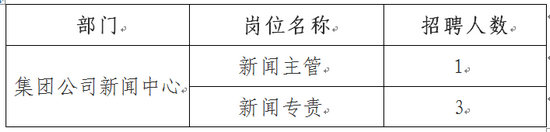 